Maths Year 6Attempt as many as you can.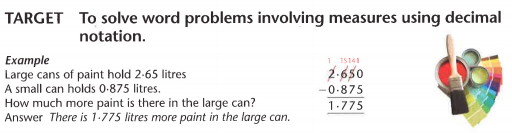 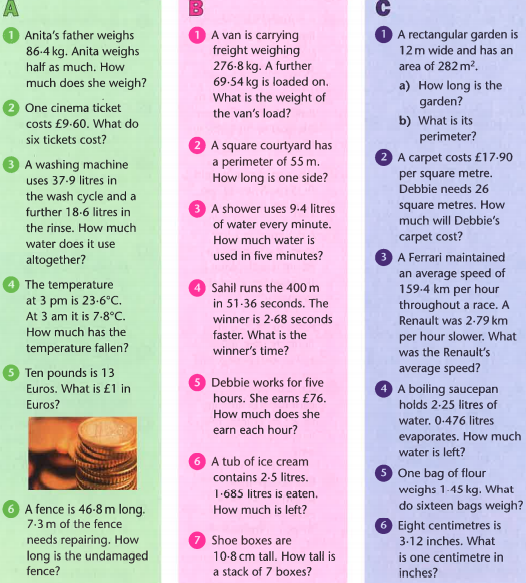 Find the answers below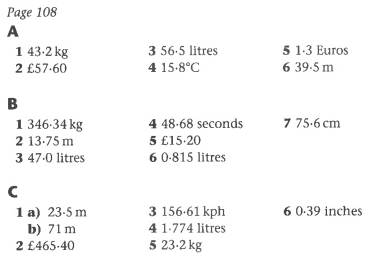 